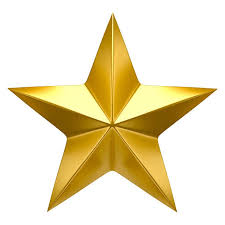 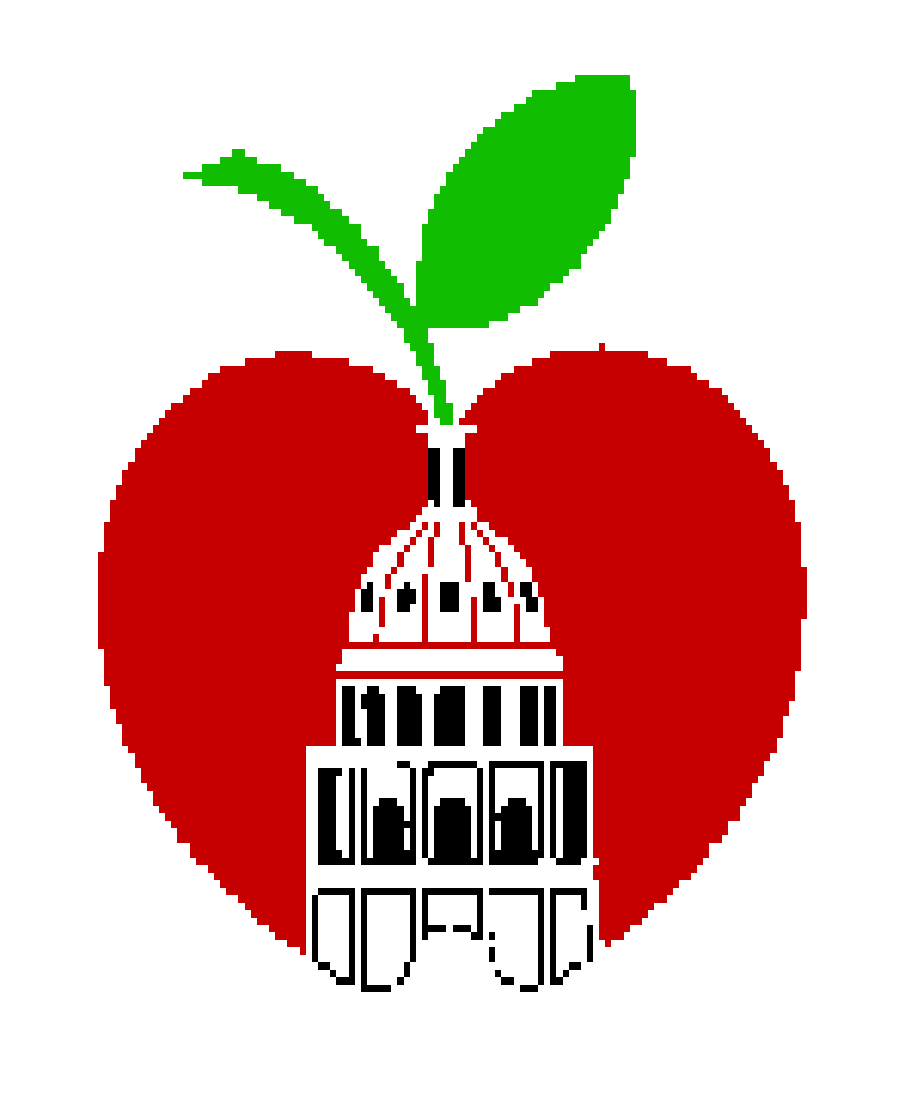 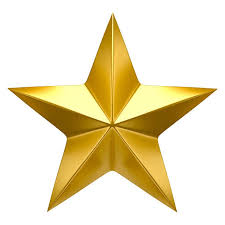 Ortega Elementary SchoolCampus Advisory CouncilAgenda for Meeting of April 27, 2023Virtual Via Zoom Meeting ID: 528 525 2492Passcode: stars2020Ortega Elementary SchoolCampus Advisory CouncilAgenda for Meeting of April 27, 2023Virtual Via Zoom Meeting ID: 528 525 2492Passcode: stars2020Ortega Elementary SchoolCampus Advisory CouncilAgenda for Meeting of April 27, 2023Virtual Via Zoom Meeting ID: 528 525 2492Passcode: stars2020Ortega Elementary SchoolCampus Advisory CouncilAgenda for Meeting of April 27, 2023Virtual Via Zoom Meeting ID: 528 525 2492Passcode: stars2020Ortega Elementary SchoolCampus Advisory CouncilAgenda for Meeting of April 27, 2023Virtual Via Zoom Meeting ID: 528 525 2492Passcode: stars2020TimeAgenda ItemAction Item(✔)Presiding Co-ChairPresenter/Resource Person3:30Call to OrderFernando LaraFernando Lara3:30Welcome AISD School Board President Arati SinghWelcome and IntroductionsFernando LaraFernando Lara3:35Approval of Minutes✔Fernando LaraFernando Lara3:40PTA NewsFernando LaraYadira Lara3:45Citizens CommunicationFernando LaraFernando Lara3:55Staffing UpdatesFernando LaraJennifer Stephens4:002023-2024 Master ScheduleFernando LaraJennifer Stephens4:10Goal 4-Objective 1 Exemplary Customer Service Fernando LaraJennifer Stephens4:20Superintendent SearchFernando LaraJennifer Stephens4:25Other CAC BusinessFernando LaraFernando Lara4:30AdjournFernando LaraFernando Lara